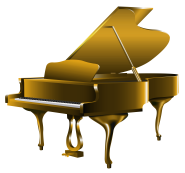 Дирекция Международного центра развития и поддержки национальной культуры, при содействии методического объединения Фестивальных и культурных  программ представляет:VII Международный конкурс искусств«Золотой рояль»Заочный формат (по видеозаписям)Дата проведения: с 01 марта  по 20 марта  2022 г.Место проведения:  Россия, город МоскваОрганизатор конкурса: Центр творческого развития «Континент» г. МоскваПродюсерский центр «Парис» г. ПодольскИнформационный партнёр: танцевальный  портал  Казахстана      Organizer of the contest: center for creative development "Continent" MoscowProducer center "Paris", PodolskInformation partner: dance portal of Kazakhstan  Положение конкурса(Конкурс проводится по видеозаписям)В дипломах «Заочное участие» не указывается.VII Международный конкурс искусств «Золотой рояль»проводится в заочном формате в один тур.Уважаемые участники, обратите внимание, адрес для подачи заявок для участия в VII МКИ «Золотой рояль» goldenpiano@mail.ruЦЕЛИ И ЗАДАЧИ ПРОВЕДЕНИЯ КОНКУРСА:выявление и поддержка талантливых музыкантов сохранение и развитие  лучших достижений мирового фортепианного искусстваразвитие международных культурных связейсохранение традиций российской фортепианной школыповышение уровня профессионального и исполнительского мастерстваповышению квалификации преподавателей совершенствование педагогического мастерстваК участию в конкурсе приглашаются:Музыканты-профессионалы и любители, проживающие в любой стране мира. Без ограничения возраста.учащиеся  ДШИ и ДМШучащиеся и студенты средних специальных и высших учебных заведений    воспитанники детских садовучащиеся общеобразовательных школ, школ-интернатоввоспитанники  детских домов, центров детского и народного творчествапреподаватели, руководителиучастники художественной самодеятельностиЖюри конкурса:Выступления конкурсантов оценивают профессионалы: академики, профессора, доценты высших учебных заведений культуры и искусства, выдающиеся деятели культуры и искусства, композиторы,  а также лучшие представители профессиональной творческой элиты России и других стран мира.Председатель жюри:Струков Александр Сергеевич - лауреат международных конкурсов, профессор Московской государственной консерватории им. П. И. Чайковского, приглашённый профессор университета Сакуё (Япония).Номинации конкурса:   «Фортепиано» (солисты - профессионалы, любители)«Фортепианный ансамбль» (дуэт, квартет и др.)«Общее фортепиано» (курс фортепиано для учащихся и студентов разныхспециальностей - солисты, ансамбли)«Искусство аккомпанемента»  (состав иллюстраторов: солисты, ансамбли)«Камерные ансамбли»«Композиция» (исполнение авторских произведений для клавишных инструментов)«Инструментальный джаз» (солисты, ансамбли)«Композиторское творчество» (солисты, ансамбли)Возрастные категории:Солисты, ансамбли. Возрастные категории: до 7 лет, 8-9 лет, 10-11 лет, 12-13 лет, 14-15 лет, 16-19 лет, 20-25 лет, от 26 лет, смешанная категория  для ансамблей, учитель и ученик.Программные требования:Участники конкурса: солисты, ансамбли, авторы,  исполняют одно произведение  (Время исполнения произведения не более 15 минут). Критерии оценок:.Уровень владения музыкальным инструментом (качество звукоизвлечения, музыкальный строй, чистота интонации);Уровень владения техникой исполнения (качество постановки игрового аппарата, ритмичность, штрихи, приёмы игры, аппликатура);Музыкальность (выразительность исполнения музыкального произведения, артикуляция, стиль, нюансировка, фразировка);Эмоциональность исполнения музыкального произведения (агогика, трактовка, характерные особенности исполняемого произведения);Артистичность, эстетичность (эстетика внешнего вида, артистизм);Для ансамблей: сыгранность;Общее художественное впечатление.Исполнительское мастерство        Артистичность                                   Техника исполнения                                    Оригинальность творческого замыслаТехнические требования к видеозаписям:С учетом текущей ситуации допускаются видео, снятые в домашних условиях, а также записи, уже сделанные ранее.Видеозапись конкурсной программы может быть прислана отдельным файлом, также можно разместить ссылку на сервере youtube или в одном из облачных хранилищ данных (mail, yandex, google с открытым доступом по ссылке). Ссылка на видео файл должна быть активна до 30 марта 2022 года. Видеозапись конкурсной программы  прислать на электронный адрес оргкомитета конкурса goldenpiano@mail.ru до 20 марта 2022 года.(включительно).Условия участия в конкурсе:-Заявка участника конкурса  (заявку можно подать до 20  марта включительно) на электронный адрес конкурса goldenpiano@mail.ru-Видеозапись конкурсной программы участника-Квитанция, чек о внесении орг. взноса (ксерокопии). В течение трёх часов в обратном письме Вам прейдет регистрационное письмо.Подведение итогов и награждение: Мастерство участников конкурса оценивается в каждой номинации и возрастной группе. Участники по итогам конкурса награждаются:- Дипломом Лауреат «Гран-при»,-Дипломом - «Лауреат» 1,2,3 степени, -Дипломом «Дипломант» 1,2,3 степени - Преподаватели, подготовившие лауреатов конкурса, награждаются благодарственными письмами.  Обладатель Гран-при в своей номинации получает денежный сертификат в размере 5000 рублей. Денежные премии будут высланы на расчётный счёт (банковскую карту) лауреатов (по согласованию).При отсутствии достойных претендентов на Гран-при, этот приз не присуждается.Результаты конкурса будут размещены 26 марта  2022 года на сайте:www.timemusik.comДипломы высокого качества в электроном виде будут отправляться на указанный в заявке электронный адрес участника конкурса с 01 по 10 апреля  2022 годаОрганизационный взнос за участие в конкурсе составляет:       1200,00 рублей солист (за одну видеозапись); каждая дополнительная заявка оплачивается по полной стоимости.       2000,00  рублей дуэт (за одну видеозапись); каждая дополнительная заявка оплачивается по полной стоимости       2700,00  рублей ансамбль от трёх человек (за одну видеозапись); каждая дополнительная заявка оплачивается по полной стоимостиОплата за участие в конкурсе:Для физических лиц:Оплата онлайн переводом  на карту сбербанка  №  2202 2006 2301 8502  Держатель Токмакова Л. Н (Комиссия не взимается)   На личный расчётный счёт в банке (С комиссией)   В комментариях к оплате указывать ничего не нужно, достаточно будет только вашего чека или скриншота в сообщении на эл. Почту goldenpiano@mail.ruДля юридических лиц:     Если за Вас оплачивает какая-либо организация (юридическое лицо) безналичным        расчетом, необходимо выслать нам на электронный адрес goldenpiano@mail.ru реквизиты этой организации для выставления счёта. Содержание письма: реквизиты,  заявки, видеозапись. (Сумма договора не менее 5000 рублей)   Реквизиты:Р/С  40702810202600246584ИНН 5505210143    КПП 550501001 БИК 045209777КОР. СЧЕТ 30101810000000000777Заявки и видеоматериалы с ксерокопией чека, либо других финансовых документов необходимо отправить на электронный адрес конкурса goldenpiano@mail.ruдо 20 марта 2022 года включительноВся переписка с Оргкомитетом конкурса должна осуществляться с одного электронного адреса!Контактные телефоны:8 953 398 11 97, 8 983 624 63 67, 8 985 548 30 12, 8 925 891 89 66, www.timemusik.comБланк заявки на следующей странице.VII Международный конкурс искусств «Золотой рояль»Россия, город  Москва 2022г.БЛАНК ЗАЯВКА  Номинация_______________________________________________   Возрастная  категория___________________________________________________________   Ф.И.О. участника __________________________________________________________________    Дата  рождения____________________________________________________________________   Контактный  телефон_______________________________________________________________                  e-mail:___________________________________________________________________________    Название  коллектива_______________________________________________________________    Название  учреждения, которое представляет коллектив или участник        __________________________________________________________________________________      Ф.И.О. руководителя, преподавателя , балетмейстера коллектива, солиста___________________      ___________________________________________________________________________________                                                                                                                                          Контактный    телефон_____________________________________________________________      e-mail_____________________________________________________________________________     Ф.И.О. концертмейстера __________________________________________________________      Контактный телефон________________________________________________________________     Конкурсная  программа.    Первое произведение       Название___________________________________________________________________________      Авторы  ____________________________________________________________________________       Количественный состав  участников _____________________________________________________                                                            Количество бронируемых  мест в гостинице______________________________________________